"УТВЕРЖДАЮ"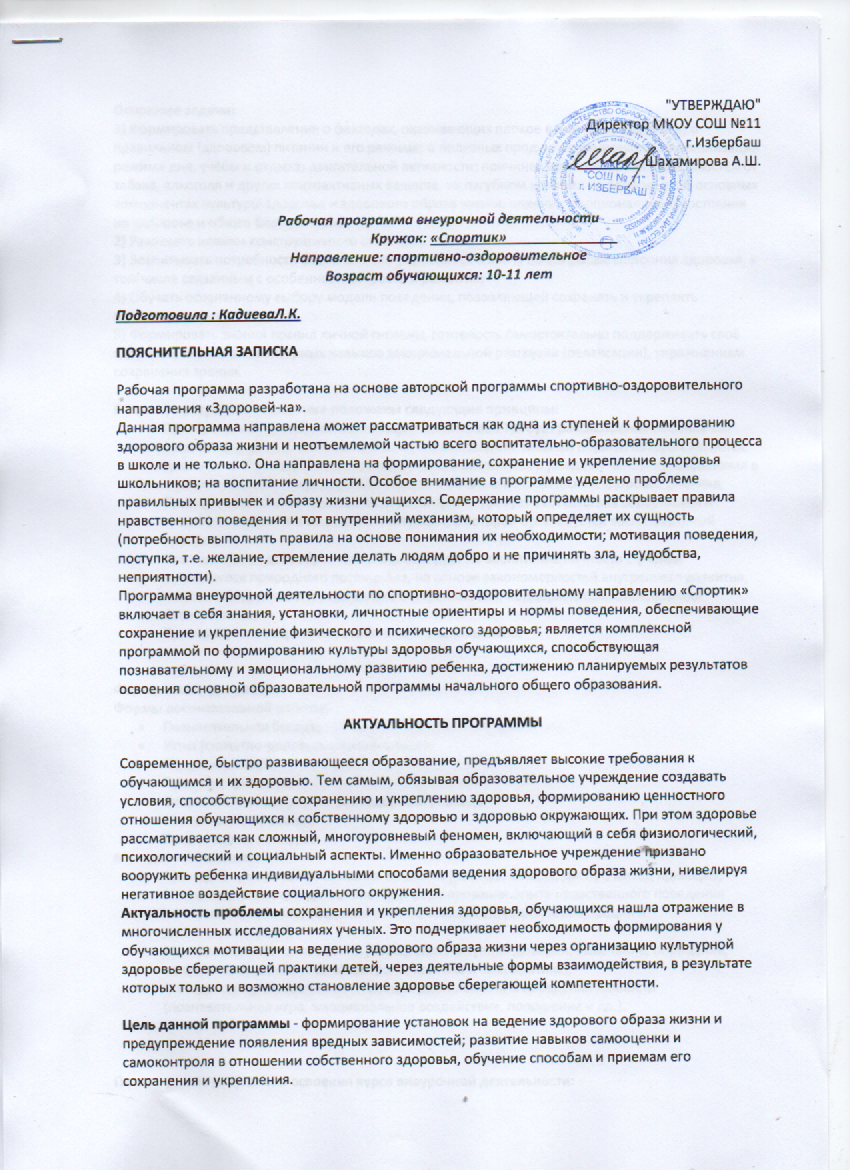 Директор МКОУ СОШ №11г.Избербаш________  Шахамирова А.Ш.Рабочая программа внеурочной деятельности	Кружок: «Спортик»	Направление: спортивно-оздоровительноеВозраст обучающихся: 10-11 лет
Подготовила : КадиеваЛ.К.ПОЯСНИТЕЛЬНАЯ ЗАПИСКАРабочая программа разработана на основе авторской программы спортивно-оздоровительного направления «Здоровей-ка».Данная программа направлена может рассматриваться как одна из ступеней к формированию здорового образа жизни и неотъемлемой частью всего воспитательно-образовательного процесса в школе и не только. Она направлена на формирование, сохранение и укрепление здоровья  школьников; на воспитание личности. Особое внимание в программе уделено проблеме правильных привычек и образу жизни учащихся. Содержание программы раскрывает правила нравственного поведения и тот внутренний механизм, который определяет их сущность (потребность выполнять правила на основе понимания их необходимости; мотивация поведения, поступка, т.е. желание, стремление делать людям добро и не причинять зла, неудобства, неприятности).Программа внеурочной деятельности по спортивно-оздоровительному направлению «Спортик» включает в себя знания, установки, личностные ориентиры и нормы поведения, обеспечивающие сохранение и укрепление физического и психического здоровья; является комплексной программой по формированию культуры здоровья обучающихся, способствующая познавательному и эмоциональному развитию ребенка, достижению планируемых результатов освоения основной образовательной программы начального общего образования.АКТУАЛЬНОСТЬ ПРОГРАММЫСовременное, быстро развивающееся образование, предъявляет высокие требования к обучающимся и их здоровью. Тем самым, обязывая образовательное учреждение создавать условия, способствующие сохранению и укреплению здоровья, формированию ценностного отношения обучающихся к собственному здоровью и здоровью окружающих. При этом здоровье рассматривается как сложный, многоуровневый феномен, включающий в себя физиологический, психологический и социальный аспекты. Именно образовательное учреждение призвано вооружить ребенка индивидуальными способами ведения здорового образа жизни, нивелируя негативное воздействие социального окружения.Актуальность проблемы сохранения и укрепления здоровья, обучающихся нашла отражение в многочисленных исследованиях ученых. Это подчеркивает необходимость формирования у обучающихся мотивации на ведение здорового образа жизни через организацию культурной здоровье сберегающей практики детей, через деятельные формы взаимодействия, в результате которых только и возможно становление здоровье сберегающей компетентности.Цель данной программы - формирование установок на ведение здорового образа жизни и предупреждение появления вредных зависимостей; развитие навыков самооценки и самоконтроля в отношении собственного здоровья, обучение способам и приемам его сохранения и укрепления.Основные задачи:1) Формировать представления о факторах, оказывающих плохое влияние на здоровье; о правильном (здоровом) питании и его режиме; о полезных продуктах; рациональной организации режима дня, учёбы и отдыха; двигательной активности; причинах возникновения зависимостей от табака, алкоголя и других психоактивных веществ, их пагубном влиянии на здоровье; об основных компонентах культуры здоровья и здорового образа жизни; влиянии эмоционального состояния на здоровье и общее благополучие;2) Развивать навыки конструктивного общения;3) Воспитывать потребности безбоязненно обращаться к врачу по вопросам состояния здоровья, в том числе связанным с особенностями роста и развития;4) Обучать осознанному выбору модели поведения, позволяющей сохранять и укреплять здоровье;5) Формировать знания правил личной гигиены, готовность самостоятельно поддерживать своё здоровье, знание элементарных навыков эмоциональной разгрузки (релаксации), упражнениям сохранения зрения.В основу программы «Спортик» положены следующие принципы:Принцип гуманистической ориентации воспитания. Требует рассмотрения ребенка как главной ценности в системе человеческих отношений, главной нормой которых является гуманность. Принцип требует уважительного отношения к каждому человеку, выделения в качестве приоритетных задач заботы о социальном и психическом здоровье ребенка;Принцип социальной адекватности воспитания. Требует соответствия содержания и средств воспитания в социальной ситуации, в которой организуется воспитательный процесс;Принцип природосообразности. Ориентирует на воспитание личности с учетом имеющегося природного потенциала, на основе закономерностей внутреннего развития, поиска, обнаружения и укрепления внутренних сил, поддержке самоопределения воспитанника;Принцип учета возрастных особенностей  школьников.Формы и методы работы:Формы воспитательной работы:Познавательная беседа;Игры (сюжетно-ролевые, ситуационные);Подвижные игрыПросмотр фильмов;Спортивные мероприятия\дни здоровья\ походыТесты и анкетированиеТематические конкурсы .Методы воспитания:Методы формирования сознания личности (рассказ, беседа, диспут, метод примера);Методы организации деятельности и формирования опыта нравственного поведения личности (приучение, создание воспитывающих ситуаций, иллюстрация и демонстратизация);Методы оценки и самооценки (поощрение, ситуация доверия, замечание, порицание, наказание, контроль и самоконтроль, критика и самокритика);Методы стимулирования и мотивации деятельности и поведения личности (познавательная игра, эмоциональное воздействие, поощрение и др.).Планируемые результаты освоения курса внеурочной деятельности:Личностными результатами программы «Спортик» по духовно-нравственному направлению является формирование следующих умений:Иметь представления о моральных нормах и правилах нравственного поведения, о неприемлемости девиантного поведения;Эмоционально реагировать на негативные проявления в детском обществе и обществе в целом, анализировать нравственную сторону своих поступков и поступков других людей;Метапредметными результатами программы «Спортик» по спортивно-оздоровительному направлению является формирование следующих универсальных учебных действий (УУД):Регулятивные УУД:Уметь планировать, регулировать, контролировать и оценивать свои действия;Оценивать собственное поведение в соответствии с поставленной задачей и условиями ее реализации;Планировать цели и пути их достижения;Планировать свои действия в соответствии с поставленной задачей условиями ее реализации;Конструктивно разрешать конфликты;Адекватно воспринимать предложения и оценку учителей, товарищей, родителей и других людей;Осуществлять взаимный контроль.Познавательные УУД:Добывать новые знания: находить дополнительную информацию по содержанию курса, свой жизненный опыт;Перерабатывать полученную информацию, делать выводы;Устанавливать причино-следственные связи.Коммуникативные УУД:Формулировать собственное мнение и позицию;Ориентироваться на партнера, стремиться к сотрудничеству;Адекватно использовать коммуникативные средства для решения различных задач;Учитывать разные мнения и стремиться к координации различных позиций в сотрудничестве;Договариваться и приходить к общему решению в совместной деятельности, в том числе в ситуации столкновений интересов;Совместно договариваться о правилах общения и поведения.Форма итоговой работы:Проект «Книга здоровых привычек».ТЕМАТИЧЕСКОЕ ПЛАНИРОВАНИЕ ВНЕУРОЧНОЙ ДЕЯТЕЛЬНОСТИКРИТЕРИИ ОЦЕНКИ ЗНАНИЙ, УМЕНИЙ И НАВЫКОВ.Низкий уровень: удовлетворительное владение теоретической информацией по темам курса, умение пользоваться литературой при подготовке сообщений, участие в организации выставок, элементарные представления об исследовательской деятельности, пассивное участие в семинарах.Средний уровень: достаточно хорошее владение теоретической информацией по курсу, умение систематизировать и подбирать необходимую литературу, проводить исследования и опросы, иметь представление о учебно-исследовательской деятельности, участие в конкурсах, выставках, организации и проведении мероприятий.Высокий уровень: свободное владение теоретической информацией по курсу, умение анализировать литературные источники и данные исследований и опросов, выявлять причины, подбирать методы исследования, проводить учебно-исследовательскую деятельность, активно принимать участие в мероприятиях, конкурсах, применять полученную информацию на практике.№ П\ПРАЗДЕЛ, ТЕМАРАЗДЕЛ 1«ЗДОРОВЬЕ И Я»№  1«Здоровый образ жизни, что это?».№ 2«Личная гигиена».№ 3«Остров здоровья».РАЗДЕЛ 2«ПИТАНИЕ И ЗДОРОВЬЕ»№ 1«Правильное питание –залог физического и психологического здоровья».     № 2Конкурс рисунков «Здоровая и вредная пища».РАЗДЕЛ 3«МОЕ ЗДОРОВЬЕ В МОИХ РУКАХ»№ 1«Труд и здоровье».   № 2«Солнце, воздух и вода наши лучшие друзья».   № 3Беседа “Как сохранять и укреплять свое здоровье”.  № 4«Природа – источник здоровья».  № 5«Моё здоровье в моих руках».РАЗДЕЛ 4«Я В ШКОЛЕ И ДОМА»№ 1«Мой внешний вид –залог здоровья».№ 2Тест: «Умеете ли вы вести здоровый образ жизни?»РАЗДЕЛ 5«ЧТОБ ЗАБЫТЬ ПРО ДОКТОРОВ»№ 1«Движение — это жизнь!». Создание плаката на тему здоровья.№ 2Здоровье«Дальше, быстрее, выше».№ 3«Разговор о правильном питании». «Вкусные и полезные вкусности».РАЗДЕЛ 6«Я И МОЕ БЛИЖАЙШЕЕ ОКРУЖЕНИЕ»№ 1«Мир моих увлечений».№ 2«Вредные привычки и их профилактика.№ 3Добро лучше, чем зло, зависть, жадность».РАЗДЕЛ 7«В ДРУЖБЕ СО ЗДОРОВЬЕМ»№ 1«Лесная аптека на службе человека».№ 2Игра «Не зная броду, не суйся в воду».№ 3Создание проекта «Книга здоровых привычек».